МИНИСТЕРСТВО НАУКИ И ВЫСШЕГО ОБРАЗОВАНИЯ РОССИЙСКОЙ ФЕДЕРАЦИИФедеральное государственное бюджетное образовательное учреждение высшего образования «КУБАНСКИЙ ГОСУДАРСТВЕННЫЙ УНИВЕРСИТЕТ»(ФГБОУ ВО «КубГУ»)Факультет компьютерных технологий и прикладной математикиКафедра математического моделированияОТЧЕТ О ПРОХОЖДЕНИИ УЧЕБНОЙ ПРАКТИКИ(практике по получению первичных профессиональных умений и навыков, в том числе первичных умений и навыков научно-исследовательской деятельности)Выполнил                                                                                  О.И. ЛихогубНаправление подготовки 	02.03.02 Математическое обеспечение и администрирование информационных систем Курс    1   Руководитель учебной практикиканд. физ.-мат. наук, доцент кафедры математического моделирования	С.Е. РубцовКраснодар 2020г.1 Постановка задачиПусть задана функцияНаписать программу на языке высокого уровня (Python) для расчета значений функции на промежутке . Для вычисления интеграла использовать метод трапеций с шагом h ().Произвести расчеты для различных значений  разбиения интервала интегрирования (например, при N = 5, 10, 20, 50).Аналитически вычислить интеграл. Произвести сравнение точного и приближенного решений: вычислить максимальную невязку (наибольшую по абсолютной величине разность между точным и приближенным решениями для различных значений ().В одной системе координат построить графики точного и приближенного решений. Для построения графиков использовать графические возможности выбранного языка программирования или Microsoft Excel. Создать в электронном виде и распечатать отчет по учебной практике. При этом использовать стандарты, принятые для оформления курсовых и дипломных работ. Отчет должен включать постановку задачи, описание численного метода, используемого для расчета интеграла, выкладки аналитического вычисления интеграла, графики точного и приближенных решений, полученных для различных значений N, вычисленные значения невязок, текст программы.2 Метод вычисления интегралаПусть функция  непрерывна на отрезке . Требуется вычислить определенный интеграл , который численно представляет собой площадь криволинейной трапеции.Разобьем отрезок  на N частей  точками: По определению определенный интеграл есть предел интегральных сумм при бесконечном уменьшении длины отрезка разбиения, следовательно, любая из интегральных сумм является приближенным значением интеграла.Определение: Интегральной суммой для функции  на отрезке  для заданного набора точек , где  называется сумма вида:Суть метода трапеций заключается в том, что в качестве приближенного значения берется интегральная сумма.На каждом элементарном отрезке подынтегральная функция заменяется полиномом нулевой степени. Отсюда следует, что алгебраический порядок точности данного численного метода равен 0.С геометрической точки зрения для неотрицательной функции  на отрезке  точное значение определенного интеграла представляет собой площадь криволинейной трапеции, а приближенное значение по методу трапеций – площадь фигуры, образованной прямолинейными трапециями (рисунок 1).3 Расчетные формулы для вычисления значенийФормула интегрирования для метода трапеций:Абсолютная погрешность метода трапеций вычисляется по формуле: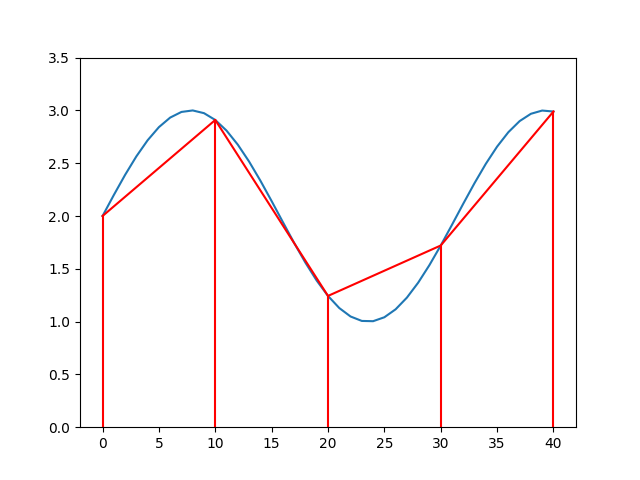 Рисунок 1 – Графическое представление метода трапеций.4 Аналитическое вычисление интегралаВычислить определенный интегралгдеa = 0,b = 1.Рассмотрим вычисление неопределенного интеграла:Введем замену:Применим замену и вынесем из-под корня :Применим к интегралу следующую формулу:тогда уравнение примет вид:Вынесем из-под знака интеграла  как постоянный множитель:Запишем  согласно следующей формуле и преобразуем:тогда уравнение примет вид:Запишем интеграл, применив следующее равенство:тогда получим, что:Используя формулу понижения степени секанса:вычислим первообразные секансов пятой и третьей степени:Вычислим первообразную секанса первой степени, произведя следующую обратную замену:получим, что:Отметим, что:занесем это выражение под знак дифференциала и вычислим интеграл:Таким образомЗапишем исходное уравнение с учётом полученных равенств:Использую следующие равенства:вернемся к замене:Упростим:Вернёмся к вычислению определённого интеграла, получаем:Особый случай:	При x = 0, получим деление на ноль, для того, чтобы избавиться от него, вручную вычислим неопределённый интеграл, подставив значение x = 0:По формуле Ньютона-Лейбница:5 Описание работы программыПрограмма написана на высокоуровневом языке программирования Python. Она вычисляет значение определенного интеграла в заданных промежутках и находит значение максимальной невязки при заданных значениях.Для начала работы импортируем математические функции из библиотеки math и импортируем модуль pyplot из библиотеки matplotlib, который используем для построения графиков.Задаем подынтегральное выражение и аналитически вычисленную первообразную как функции, запрашиваем данные о промежутках интегрирования у пользователя.Генерируем списки значений переменной X и переменной T с заданным шагом в заданном интервале.Для каждого значения x из заданного интервала вычисляем определенный интеграл методом трапеций и аналитически (для случая, когда x = 0, то подставим значение, вычисленное вручную).Вычисляем максимальное значение невязки между решением методом трапеций и аналитическим решением и выводим полученное значение невязки в консоль.Генерируем приближенные решения интеграла для разбиений N=5, 10, 20, 50 и для N, введенного пользователем и выводим график полученных решений интеграла в одной системе координат.6 Графики решенийРезультаты вычислений, полученные с помощью программы, написанной на языке высокого уровня, представлены в таблице 1, а так же на рисунке 2 и рисунке 3.Таблица 1. Максимальная невязка при соответствующих разбиениях интервала интегрирования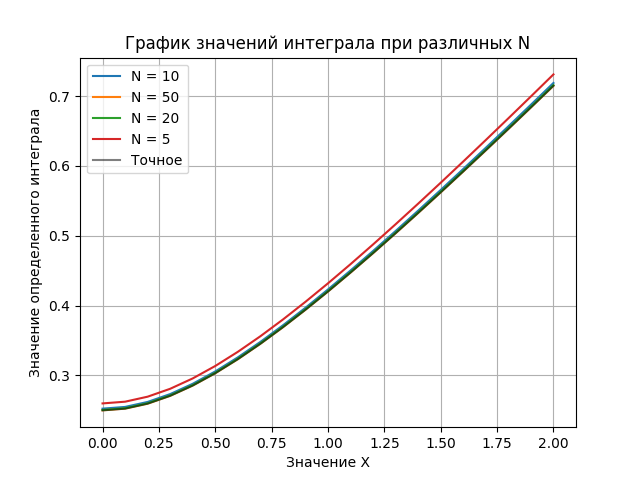 Рисунок 2 – Графики приближенного и точного решений в одной системе координат.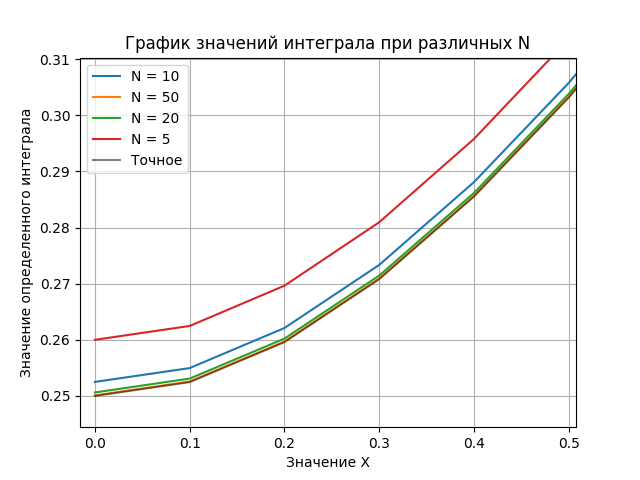 Рисунок 3 – Графики приближенного и точного решений в одной системе координат. Крупно показан участок графика при x от 0 до 0.5.СПИСОК ИСПОЛЬЗУЕМЫХ ИСТОЧНИКОВ Кудрявцев, П.П. Краткий курс математического анализа. Т.1. Дифференциальное и интегральное исчисления функций одной переменной. Ряды: Учебник. / П.П. Кудрявцев – М.: ФИЗМАТЛИТ, 2015. – 444 с. Гэддис Т. Начинаем программировать на Python.  – 4-е изд.: Пер. с англ. – СПб.: БХВ-Петербург, 2019. – 768 с. Помощь по Microsoft Office: Microsoft Office Word 2019 (русский). [Электронный ресурс] – URL: https://support.office.com/ru-ru (19.04.2020)ПриложениеКод программыfrom math import log, sqrtfrom matplotlib import pyplot as pltf = lambda t, x: t**2*sqrt(x**2 + t**2)F = lambda x: x*sqrt(1+x**2)*(2+x**2)/8/abs(x) -x**4*log(abs((1+sqrt(1+x**2))/x))/8+x**4*log(1)/8diff = lambda a: abs(a[1] - a[0])a = float(input("Введите a: "))b = float(input("Введите b: "))c = float(input("Введите c: "))d = float(input("Введите d: "))N = int(input("Введите N: "))X = [c + i * (d-c) / 20 for i in range(21)]h = (b-a) / NT = [a + i * h for i in range(N + 1)]Iapproximate = [h * sum((f(T[i - 1], x) + f(T[i], x)) / 2 for i in range(1, N + 1)) for x in X]Iaccurate = [F(x) if x != 0 else 0.25 for x in X]maximum_error = max(list(map(diff, list(zip(Iapproximate, Iaccurate)))))print("Максимальная невязка при N={}: ".format(str(N)), maximum_error)plt.title("График значений интеграла при различных N")plt.ylabel("Значение определенного интеграла")plt.xlabel("Значение X")plt.grid(True)for N in set([5, 10, 20, 50, N]):    h = (b-a) / N    T = [a + i * h for i in range(N + 1)]    Iapproximate = [h * sum([(f(T[i - 1], x) + f(T[i], x)) / 2 for i in range(1, N + 1)]) for x in X]    plt.plot(X, Iapproximate, label="N = {}".format(N))plt.plot(X, Iaccurate, color="black", alpha=0.5, label="Точное")plt.legend()plt.show()Значение NМаксимальная невязка50.016387567365723443100.004098816821936135200.0010248244247618166500.0001639772927318761